Полное ТЗ по переходу с 1С 8.1 Амбулатории на 1С 8.3 МедицинуОсновные задачи:Перенос данных из 7.7 в 8.3 документы и справочники - около 800 000 объектовОсновные доработки 1С Медицина ПоликлиникаПоликлиника - схема работы через Талон на прием - Прием специалиста - Расходный кассовый ордерЛаборатория - схема работы через Поступление товаров - Оказание услуги - Приход ДС - Списание товаров Оплата по пациенту(номер схемы, название схемы, оплата вся или частично)-я должна видетьЕсли возврат за оплаченное лечение по схемам должна видеть возврат на скал зарезервированных  препаратов .Рабочий стол из 1С Амбулаторииподробное описание - https://docs.google.com/document/d/15x6GOosy0mDMMwYQ8Ar-MdvAM--wKYqHF-LA0kS2rwE/editОтображение рабочего стола (работа с расписанием)Звонки Смена цветовой гаммы движения пациентовДолгиАвансыДополнительные доработки 1С МедицинаШаблоны для оформления юридических документовВозможность распечатать титульный лист карты (амбулаторной и контрактной)Квитанция пациенту - по оказанным услугам и долговая квитанцияПроверка правильности данных получаемых от Лаборатории через ExcelПрикрепление Пациентов к Менеджеру - уже реализованоОтчетыОтчеты из вопросов к демонстрацииОтчёт по первичным пациентамОтчёт по повторным пациентамОтчёт по контрактамОтчёт аналитика по выручкеОтчёт общий по записанным пациентам (первичным и вторичным) и пришедшим на приём за деньВозможность формировать лист обзвона пациентов для приглашения на приём (период-пациент-контактные данные-врач-повод приглашения). Общий и по врачамВозможность формировать по контракту количество выполненных услуг и оставшихся (по итоговым суммам)Отчеты из Excel файла (Все отчеты от Струковой Татьяны)Отчет общий по звонкамСводный отчет по звонкамСводный отчет по направлениямОтчет по заключенным контрактамКоличество записанных пациентов+ Отчет по событиям 		- Дата / Источник / Звонок / Запись / Приход / Оказание услуги / Средний чекОтчеты из Натальи Александровны - главной медсестрыОтчет по движению товаров за месяц  - Документ / ФИО пациента / кол-во израсходовано / остатокОтчет по остаткам товаров - наличие / резервФайл для программистаОтчет Сравнительный анализ по менеджерам.Отчет по пациентамОтчёты для Нины Рудольфовны.Врач-первичный пациент-дата-повод обращения (информация из примечания от кол. Центра) -оказанные услуги (отбор по коду)-средний чекПериод первичного пациента считаем месяц.Возможность формировать периодом помесячно, три месяца.Всё тоже самое по повторным пациентам.Дополнительно для менеджеров и администраторов.Личный кабинет пациента с возможностью формировать план назначенных услуг. И переводить из него услуги на оплату.Для контроля выводить списком не оплаченные приёмыРазделение доступовГлавный менеджер / Менеджер доступы к отчетамНастройка обмена 1С Медицины с Бухгалтерией и ЗарплатойВнедрение доработанной системы в ваш медицинский центр, обучение сотрудников, создание видео инструкций	ДополнительноВопросыНе описан подробно интерфейс рабочего стола. Они это учли или как?Подробное описание здесьhttps://docs.google.com/document/d/15x6GOosy0mDMMwYQ8Ar-MdvAM--wKYqHF-LA0kS2rwE/edit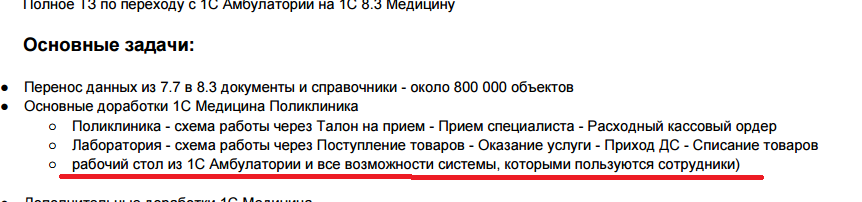 1. Утверждает ли предложение " рабочий стол из 1С Амбулатории и все возможности системы, которыми пользуются сотрудники" то, что возможность прикрепление пациента к менеджеру будет не потеряна?В приложенном гугл докумете есть описание и 6 видео записей2. Отчет должен быть по первичным и по повторным пациентам. Также фильтр по менеджерам.Добавил на первую страницу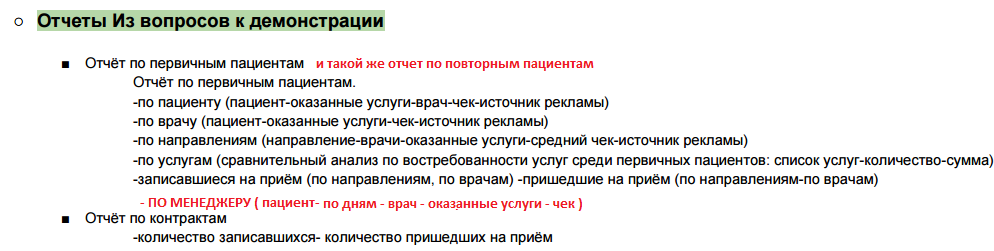 ​3. Менеджерского отчета из XL файла в ТЗ нет.Какого именно отчета?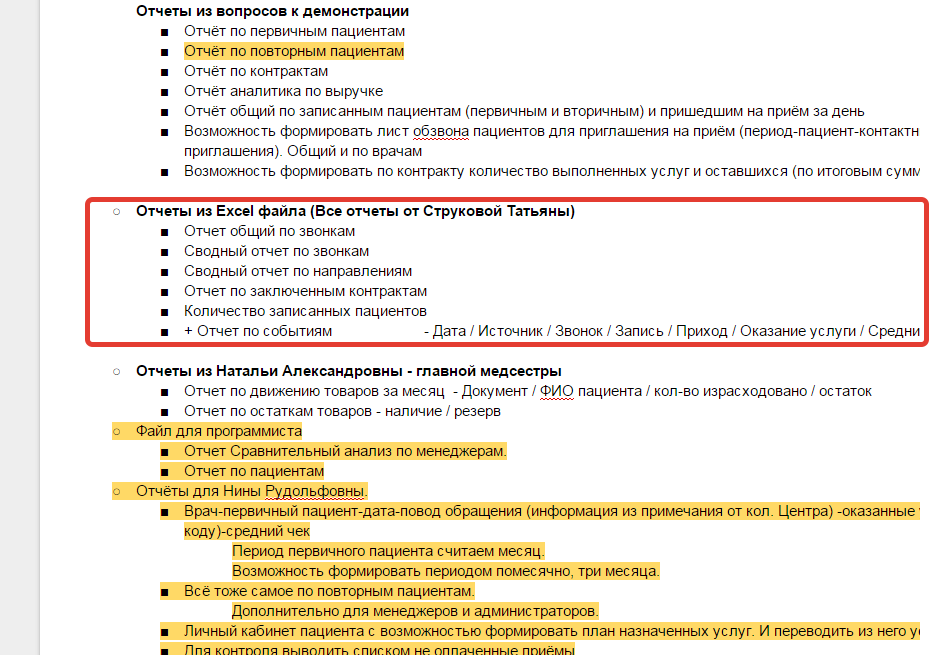 Перенос данных из 7.7 в 8.3 документы и справочники - около 1 миллиона объектовПеренос документов и справочников - количество:Талон 				- 272 123ПриемСпециалиста 	- 190 876ПКО 				- 150 888 	СправочникиПациенты			- 80 691Договоры и соглашения	- 100 000Номенклатура		- 2 926Основные доработки 1С Медицина ПоликлиникаИнтерфейс расписания.1.  	Отображать в расписании приход пациента в клинику, оплаченный приём(завершённый), опаздывающих на приём.2.  	Отображать наличие долга или аванса у пациента (+ и -)3.  	Индикатор обзвона (телефонная трубка, меняющая цвет)4.  	Примечания к записи.5.  	Просмотр расписания врача: день, неделя, месяц.Подробное описание здесьhttps://docs.google.com/document/d/15x6GOosy0mDMMwYQ8Ar-MdvAM--wKYqHF-LA0kS2rwE/editОтчеты Из вопросов к демонстрацииОтчёт по первичным пациентамОтчёт по первичным пациентам.-по пациенту (пациент-оказанные услуги-врач-чек-источник рекламы)-по врачу (пациент-оказанные услуги-чек-источник рекламы)-по направлениям (направление-врачи-оказанные услуги-средний чек-источник рекламы)-по услугам (сравнительный анализ по востребованности услуг среди первичных пациентов: список услуг-количество-сумма)-записавшиеся на приём (по направлениям, по врачам) -пришедшие на приём (по направлениям-по врачам)- по менеджеруОтчёт по повторным пациентамОтчёт по первичным пациентам.-по пациенту (пациент-оказанные услуги-врач-чек-источник рекламы)-по врачу (пациент-оказанные услуги-чек-источник рекламы)-по направлениям (направление-врачи-оказанные услуги-средний чек-источник рекламы)-по услугам (сравнительный анализ по востребованности услуг среди первичных пациентов: список услуг-количество-сумма)-записавшиеся на приём (по направлениям, по врачам) -пришедшие на приём (по направлениям-по врачам)- по менеджеруОтчёт по контрактам-количество записавшихся- количество пришедших на приём-количество бесед по контрактам (ввести услугу с «0» стоимостью) -количество заключённых контрактов (вид-врач-пациент-сумма)-заключённые контракты (вид-врач-количество-сумма; врач-вид-количество-пациент)-количество расторгнутых контрактов (врач-вид-пациент-сумма возврата; вид-пациент-сумма возврата)-возможность вывода примечаний во всех отчётахОтчёт аналитика по выручке-выручка за день (направление-услуги-количество-сумма; врачи-услуги-количество-сумма)-востребованность услуг (направления-услуги-врачи-количество-сумма; -по скидкам (предоставленные скидки-пациент-услуги-врач-сумма; скидки-услуги-врач-сумма)-оказанные, но не оплаченные услуги (пациент-услуги-сумма-врач)-количество внесённых авансов (дата-пациент-сумма)Отчёт общий по записанным пациентам (первичным и вторичным) и пришедшим на приём за деньВозможность формировать лист обзвона пациентов для приглашения на приём(период-пациент-контактные данные-врач-повод приглашения). Общий и по врачамВозможность формировать по контракту количество выполненных услуг и оставшихся (по итоговым суммам)Отчеты из Excel файлаОтчет общий по звонкам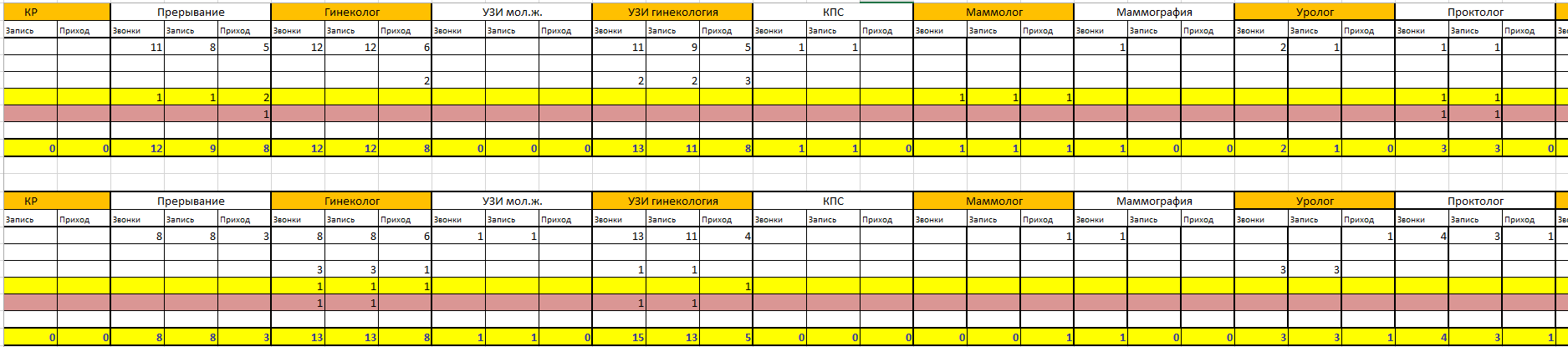 Сводный отчет по звонкам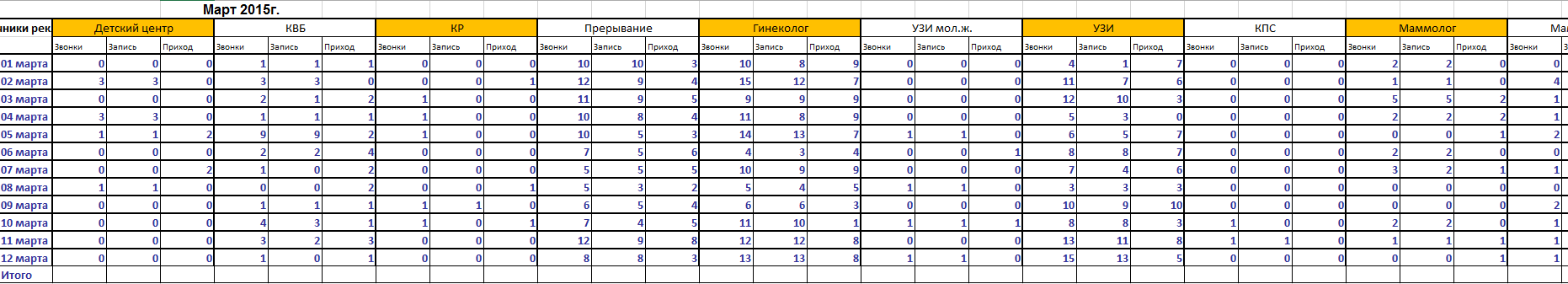 Сводный отчет по направлениям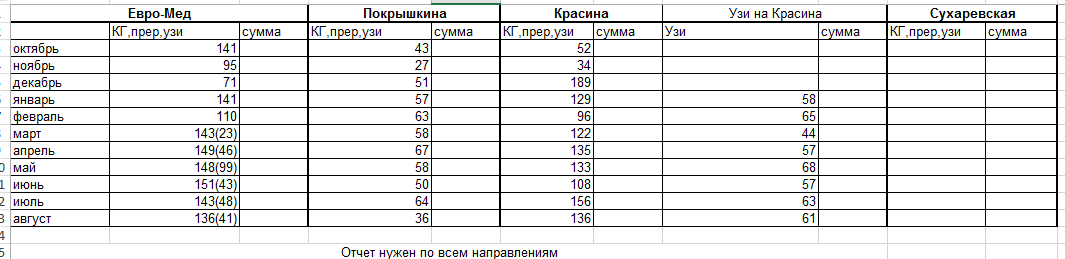 Отчет по заключенным контрактам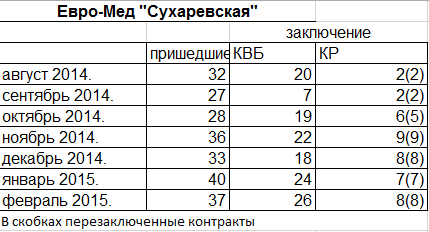 Количество записанных пациентов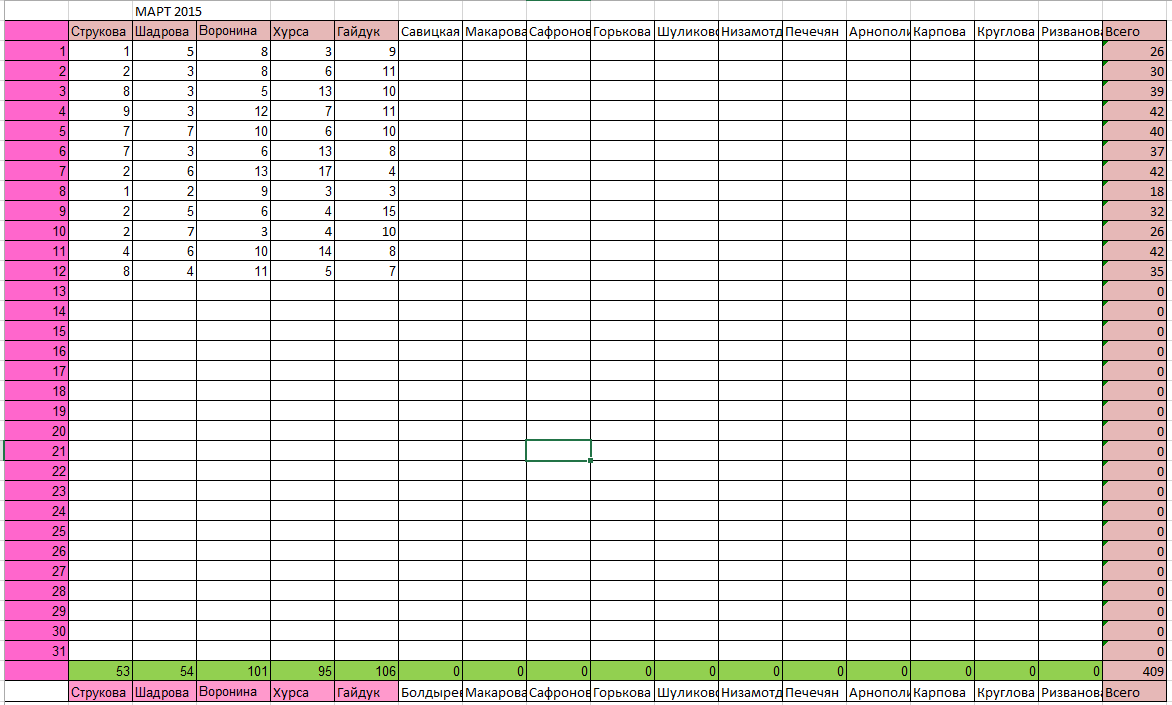 Лаборатория - схема работы через Поступление товаров - Оказание услуги - Приход ДС - Списание товаров Подробно описано в гугл документеhttps://docs.google.com/document/d/1RJ0qAnFhdo1RsY952wDD_uikx0r3yeRrrHkgpNRdmbQ/editДополнительноОтчет Сравнительный анализ по менеджерам.Возможности формирования: 1.       по первичным пациентам менеджера2.       по повторным пациентам менеджера3.       по первичным и повторным пациентам менеджера.Показатели:1.       количество пациентов менеджера2.       сумма оплат пациентов менеджера(оборот менеджера)3.       ср / чек  менеджера (оборот/количество)Возможности сравнения:1.       По количеству пациентов2.       По обороту3.       По ср / чекуОтчет по пациентамВ Поликлинике необходимо  реализовать следующий отчет.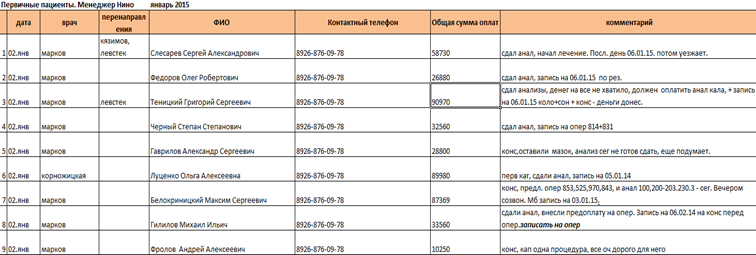 -        Если менеджер нажимает на ФИО пациента – открывается амбулаторная карта пациента.-        Если менеджер нажимает на «общую сумму» -  открывается история оплаченных ВСЕХ услуг. (дата; услуга; сумма)          	«ОБЩАЯ СУММА» - выводится и состоит из суммы оплат  за тот период за который формируется отчет, НО при открытии истории , показываются все оплаченные услуги (ПКОры)-        Если менеджер нажимает на комментарий, появляется возможность редактирования комментария.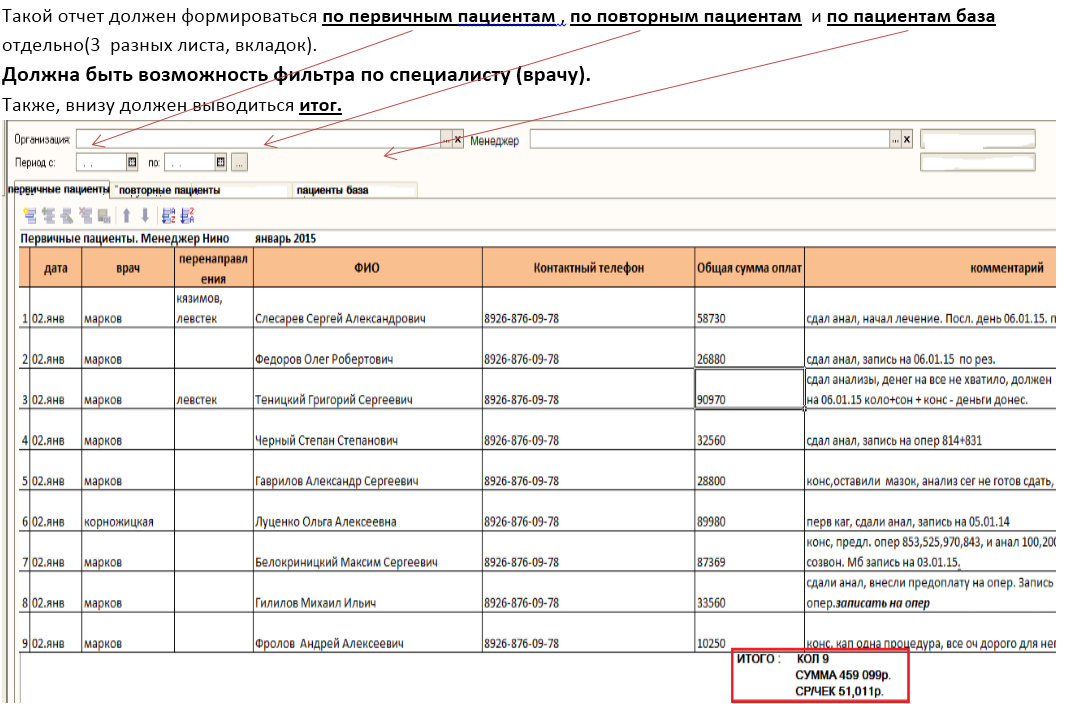  Графа «комментарий» - должна отображаться и в карте пациента, чтобы информацию о пациенте от менеджера могли видеть все сотрудники.  (важно понимать и различать, что это конкретно комментарий от менеджера. Его изменить должны иметь возможность только сам менеджер и главный менеджер)Повторные пациенты.По повторным пациентам, должна быть дополнительная графа  «оплата до» . В данной графе должны суммироваться все оплаты пациента до того месяца, с которого формируем отчет.  ВАЖНО  не забыть, что  «ОБЩАЯ СУММА» - выводится и состоит из суммы оплат  за тот период за который формируется отчет.Пациенты база.Пациенты « база» должны формироваться автоматический из «листа обзвонов» .Этапы:1)Менеджер позвонил пациенту, записал его на прием непосредственно из листа обзвонов (такая возможность там должна быть) .2) Пациент пришел, получил статус(отметку) «пришел»  от администратора.3)Пациент зафиксировался в отчет менеджера «пациенты База» за тот месяц, в который пришел. (Если дата записи менеджера с листа обзвонов совпало с пометкой о приходе).Разделение по ролямЕсть две роли:1.       Главный менеджер. – имеет доступ ко всем отчетам, касательно продаж.2.       Менеджер – имеет доступ только к «своему/собственному отчету» Отчет менеджера формируется по прикрепленным пациентам к конкретному менеджеру.Правила прикрепления(в амбулатории):1.       Менеджер может прикрепить к себе пациента, если есть им же созданный талон «Прием специалиста»   (если в Поликлинике есть иные возможности контроля- расскажите о них)2.       После прикрепления, менеджер уже в «справочнике» ничего изменить не может.3.       Одного менеджера, на другого, может изменить пользователь с ролью «главный менеджер»4.       Все изменения фиксируются в «истории»История  - сохраняет информацию о прикреплении к пациенту менеджера. (дата, фио менеджера, фио автора прикрепления)Историю невозможно редактировать и очищать.